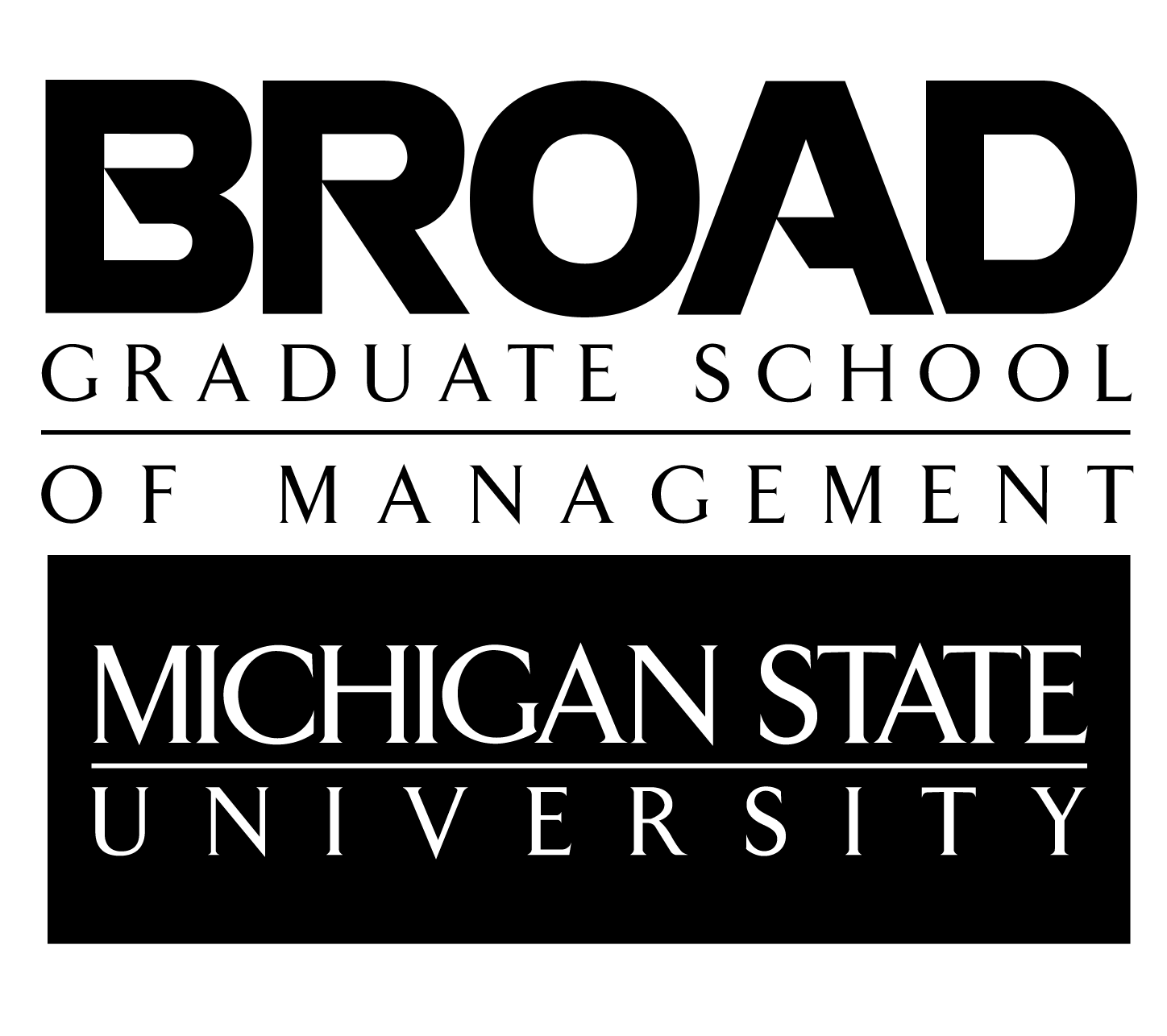 Master of Science in AccountingCourse Scheduling Guide2022–2023General OverviewOVERVIEWThe M.S. in Accounting is a 30-credit STEM Certified degree program.  More credits may be needed if prerequisite courses are required if they do not have accounting or business courses.  Students must complete at least 12 accounting credits.Students are required to elect an accounting specialty option.  Specialty options include Information Systems (IS), Public and Corporate Accounting (PCA), Taxation (TAX), and Transaction Services (TS).Students must complete at least (9) credits outside of accounting.  Per accreditation standards, IS courses can also be considered as non-accounting classes. Thus, a student could choose an option in Public and Corporate Accounting, Taxation, or Transaction Services and Information Systems. To schedule an appointment with your academic advisor, please use this link: (http://accounting.broad.msu.edu/welcome/ms/advising/). Linked Program POLICYYou must have a dual enrollment form on file.You must apply for graduation for your undergraduate degree. The courses you wish to count toward your M.S. degree must be listed on the dual enrollment form. Your cumulative credit total must be over 120 credits for them to count. E.g. If you want to use the 3 credits from ACC 411, your credit total must be at least 123.If you change a course or do not adhere to the dual-enrollment form, it could result in classes not counting towards your M.S. degree.Contact the Director with any questions regarding the linked program or dual enrollment form.OVERRIDE POLICY:You will need to apply for overrides in the following cases before enrollment begins:If you did not complete your undergraduate degree at MSU.If you did not complete the course prerequisites at MSU.If you wish to enroll in any non-accounting courses (e.g., MKT, SCM, FI, MGT, GBL, etc.).If the course is offered outside of the Broad College of Business. You will need to contact the specific department to get an override (EC 420 contact the Economics Department).If you are a graduate student taking a 300- or 400- level course.If you are in the linked program and taking any 800-level course.If any course is beyond the enrollment limit.Links for overrides:Accounting (ACC), Finance (FI), and General Business & Business Law (GBL): https://uas.broad.msu.edu/advising-student-services/overrides/. Supply Chain Management (SCM) & Marketing (MKT) override requests need to be emailed directly to broad.msc.inquiries@msu.edu along with the reason for the request.Management (MGT) override requests need to be emailed directly to mgt@msu.edu. COM 875 is our course and you should not have to apply for an override (unless you are in the linked program and still an undergraduate or it is at the enrollment limit-contact the Director for further instructions). All courses that are not in the Broad Business College, you will need to contact that department for an override. Specialty Option RequirementsStudents must select one of the following options and enroll in the required courses.  Priority for courses will be given to those within the specialty option(s).  All courses are 3 credits each.  Information Systems (IS) Option
MSU undergraduate accounting majors: Pick (4) of these courses-ACC 822, ACC 823, ACC 824, ACC 825,ACC 826
External accounting majors: ACC 821 and pick (3) of these courses- ACC 822, ACC 823, ACC 824, ACC 825, ACC 826 Required Course: COM 875 & ACC 827Public and Corporate Accounting (PCA) Option
Pick (4) of these courses-ACC 807, ACC 808, ACC 814, ACC 833, ACC 841, ACC 843, ACC 850
Required Courses: COM 875, FI 801, & ACC 827Taxation (TAX) Option 
These courses- ACC 830, ACC 833, ACC 836, ACC 850   Required Courses: COM 875, FI 801, & ACC 827Transaction Services (TS) Option 
These courses- ACC 807, ACC 850, ACC 891, FI 845/846   Required Courses: COM 875, FI 801*, & ACC 827*This course must be completed if you do not have FI 311 and 312 in your undergraduate. SCHEDULING ADVICETaxation (TAX) Option suggestions:ACC 833 and 836 may be taken concurrently.Information Systems (IS) Option suggestions:Only (4) of the (6) courses are required for this specialty.For a solid technical core, the faculty recommends ACC 823, 825, & 826.External accounting majors wanting to complete their M.S. in one year should take ACC 821 in the fall.For those wishing to take the CPA exam, these classes are suggested for a more in depth understanding of the accounting topics. They are not required to take the CPA Exam. ACC 850: Accounting & Tax Implications of Mergers & Acquisitions ACC 833: Federal Income Taxation of Corporations and ShareholdersACC 808: Analyzing Financial Reporting DecisionsACC 814: Advanced AuditingACC 308: Governmental & Not-for-Profit Accounting (1 credit) *
*Although credits at the 300-level cannot be counted toward the M.S. degree, this course is a requirement for CPA licensing in the State of Michigan.  It is recommended that MSU undergraduates take this course in the last semester of their senior year.COURSE OFFERINGSFall SemesterSpring SemesterSummer SemesterElectivesOVERVIEWStudents are required to take at least nine (9) credits outside of accounting. Per accreditation standards, IS courses are not considered accounting.  Students entering the M.S. Program without a previous degree in business may have to use their elective credits toward introductory courses in economics, finance, supply chain management, and marketing (FI 801, SCM 800, MKT 805).Students can take up to six (6) credits at the 400 level (upon approval from the MS in Accounting Director).Presented below are the most common courses taken.  The courses in bold are recommended by the faculty.Depending upon career interests and background, one may find courses of interest in other colleges/departments on campus and are free to look at other academic departments within the University for potential electives.  You must get approval from the Director on all your electives to count towards the 30 credits that are not listed on the elective sheet or study plan.Please note: Departments often change semester offerings and course descriptions.  For the most accurate and up to date information please check the Schedule of Courses at http://student.msu.edu/ and Description of Courses at http://www.reg.msu.edu/Courses/Search.asp.COURSESFS=Fall SS=Spring US=SummerAccounting CommunicationFinance*If you took FI 311 & 312 we will waive FI 801. Please be aware that students taking classes in the 800 level finance courses can only enroll in the sections that are 1.5 credits as indicated in the notes and you must enroll in both sections of that course such as FI 845/846 or FI 859/863. FI 801 & FI 857 are 3 credits. *Graduate level finance courses are in high demand by MBA students.  They are advanced level courses and many MS students do not have a background in finance.  Those with more experience in finance should talk with the Director about taking the other 800 level courses.General Business/Pre-LawManagement (*For MSA Students)MarketingSupply Chain ManagementCOURSE DESCRIPTIONS– Specialty OptionsInformation Systems (IS)(MSU undergraduate accounting majors need 5 courses from list; non-MSU undergraduate majors need 6 courses from list)ACC 821		Enterprise Database Systems (required for non-MSU undergraduate majors)Design of accounting information systems. Storage and retrieval of accounting information. Management of information in business organizations. Conceptual modeling of transaction process systems, workflow systems and enterprise-wide networks of value-added activities. Integration of decision support and policy level systems with economic event processing systems. Evolution of accounting systems.ACC 822		Information Systems Project ManagementManagement of project scope, time, cost and quality. Optimization of project resources. Planning and control of projects. Program and portfolio management. Consulting issues for effective project management. Waterfall, lean and agile methodologies are discussed.ACC 823		Advanced Enterprise Database SystemsArchitecture of enterprise information. Semantic and syntactic modeling of enterprise economic phenomena, relational database technology and database design for business systems, business process analysis patterns and implementation compromises.ACC 824		Governance and Control of Enterprise SystemsGovernance and control of information technologies. Design and control of IT general controls. Modeling and forecasting system IT internal control performance. Identification and valuation of key information and communication technologies. Frameworks for assessing information system risk and cybersecurity. Information system auditing, and international standards for information technology governance and control. Cyber security.ACC 825		Object-Oriented Business Information SystemsDesign of object-oriented business systems. Object-oriented programming of accounting classes and methods. Unified modeling language descriptions of business phenomena and rules. Integration of navigational and specificational programming languages.ACC 826		Enterprise Information SystemsEnterprise resource planning (ERP) systems. ERP implementation issues and success factors. Use of enterprise systems and exploring future directions in ERP systems.Public and Corporate Accounting (Focus on public and corporate accounting practice)ACC 807		Using Financial Statement Data for Decision-Making - An Analytics ApproachFrameworks and methodologies for profitability and credit risk analyses. Tools and technologies to extract large scale financial statement information for valuation and decision-making. Emphasis on using big data from real world to improve critical thinking in making investment decisions.ACC 808		Analyzing Financial Reporting DecisionsAnalytical frameworks to discuss financial reporting issues along with the development of accounting standards for various topics. Standard setting process and FASB’s conceptual framework. Economics of, accounting for, and valuation of financial instruments and derivatives.ACC 814		Advanced AuditingEconomic, regulatory and technology environments relating to auditing in the public and private sectors. Risk analysis, professional standards, audit evidence gathering and evaluations, accounting and auditing research and decision making. Data visualization and analytics tools used in auditing. Statistical methods for sample selection and analysis. Risk assessment of information produced by the entity and end user computing systems.ACC 833		Federal Income Taxation of Corporations and ShareholdersFederal taxation of corporations, shareholders and related financial accounting implications over the life cycle of a corporation. Data mining and data visualization techniques to analyze and understand data. Statistical analysis and forecasting.ACC 841	The Role of Accounting in Strategy Implementation Strategic management control systems and accounting data supporting the design, implementation, monitoring, and continuous assessment of business strategies. Emerging risks and opportunities are also evaluated.ACC 843	Value Chain Accounting and AnalyticsDesign and use of managerial accounting systems to support operational decisions in complex, real-world settings, using analytical techniques and real data. Data mining and visualization with financial and nonfinancial information. Statistical distributions and regression analyses in the context of managerial accounting systems.ACC 850		Accounting and Tax Implications of Mergers and AcquisitionsAnalysis of tax and financial accounting issues involved in business acquisitions. Post-acquisition tax and financial reporting of the combined entity.TaxationACC 830		Tax ResearchCase studies focused on online tax research techniques. Emphasis on effectively organizing and presenting research results.ACC 833		Federal Income Taxation of Corporations and ShareholdersFederal taxation of corporations, shareholders and related financial accounting implications over the life cycle of a corporation. Data mining and data visualization techniques to analyze and understand data. Statistical analysis and forecasting.ACC 836		U.S. Taxation of Multinational TransactionsFederal income taxation of transactions by U.S. persons outside the United States, and of investments by foreign persons in the U.S.ACC 850		Accounting and Tax Implications of Mergers and AcquisitionsAnalysis of tax and financial accounting issues involved in business acquisitions. Post-acquisition tax and financial reporting of the combined entity.Transaction Services ACC 807		Using Financial Statement Data for Decision-Making - An Analytics ApproachFrameworks and methodologies for profitability and credit risk analyses. Tools and technologies to extract large scale financial statement information for valuation and decision-making. Emphasis on using big data from real world to improve critical thinking in making investment decisions.ACC 850		Accounting and Tax Implications of Mergers and AcquisitionsAnalysis of tax and financial accounting issues involved in business acquisitions. Post-acquisition tax and financial reporting of the combined entity.ACC 891		Transaction Services Capstone Course This course offers a unique experiential learning opportunities for students interested in gaining knowledge of financial advisory and consulting. Guest speakers from this industry will provide Leading insights into different pathways with this specialty option. FI 845/846	Financial Modeling & Simulation I & II Applications of financial theory through computer modeling. Financial forecasting, cash flow modeling, and valuation. ENROLL IN THE 1.5 CREDIT AND MUST TAKE BOTH PARTS COURSE DESCRIPTIONS– ElectivesAccountingACC 493		InternshipProfessional internship in public, industrial or governmental accounting under faculty supervision. Maximum credit earned is 3 credits. ACC 827		Accounting AnalyticsData visualization, predictive analytics, time series analysis, machine learning, supervised and unsupervised learning, association analysis, and other analytics techniques as appropriate to accounting environment and situation.CommunicationCOM 875	Communication Leadership Skills in OrganizationsEffective business communication. Theories and research related to power, language, leadership, feedback, and teamwork.FinanceFI 413	Management of Financial InstitutionsManagement, decision-making and policy formulation for depository and non-depository financial institutions emphasizing commercial banking. Savings banks, credit unions and non-bank financial institutions including investment banks.FI 451		International Financial ManagementFinancial management of multinational firms. Theoretical and applied aspects of international capital budgeting, capital structure, cash management, asset pricing, and risk management. Cross-cultural and ethical considerations.FI 457		Security AnalysisFundamental analysis of individual stocks. Discounted cash flow valuation, relative valuation, special situations. Management of a real-money stock portfolio, the Michigan State University Student Investment Fund.FI 473		Debt and Money MarketsRole and nature of international debt and money markets. Corporate and government bond valuation, fixed income derivative instruments and bond portfolio management. Special role of "time" in debt and money markets.FI 478		Investment Strategies and Speculative MarketsPricing, trading strategies, hedging applications, and markets for forwards, futures, swaps, and options.FI 801		Managerial FinanceShort-, intermediate- and long-term problems. Financial planning and control. Applications in domestic and international settings.FI 845/846*	Financial Modeling & Simulation I & II Applications of financial theory through computer modeling. Financial forecasting, cash flow modeling, and valuation. Application of financial theory using computer modeling. Portfolio optimization, risk measurement, and option pricing.FI 850/851*	Introduction to Investments I &II Essential financial theories and quantitative tools related to the field of investments. Topics include behavior and distribution of stock returns, mean-variance optimization model of portfolio selection, basic asset pricing theories and market efficiency.Investment management, portfolio performance evaluation, active portfolio management, essentials of bonds and derivatives, and essentials of international diversification.FI 852/855*	Financial Derivatives I& IIIntroduction to pricing, trading strategies, and hedging applications of forward and futures contracts, swaps, and options.Derivatives pricing and applications to corporate securities, structured products, and credit default swaps.FI 853/854*	Debt and Money Instruments and Markets/Fixed Income AssetsFixed-income security markets. Valuation of instruments traded.Advanced fixed income security models. Valuation of instruments traded using derivative securities pricing.FI 857		Security Analysis & Portfolio ManagementFundamental analysis of individual stocks. Discounted cash flow valuation, relative valuation, and special situations. Management of student-run investment fund.FI 859/863* 	Mergers & Acquisitions/Corporate Restructuring & GovernanceProvides a broad overview of corporate mergers and acquisitions from the finance perspective.Provides a broad overview of mergers, corporate restructuring, divestitures, and bankruptcy from the finance perspective.FI 860/861*	Multinational Corp Finance/International Financial MarketsCorporate financial management in a multinational setting.Financial investments and risk management in a multinational setting.FI 862/865*	Corporate Strategy Valuation/Corporate Real Options ValuationMeasuring and managing the valuation of corporate strategies.Application of the real options methodology to analyze practical problems in corporate finance.FI 869/870*	Entrepreneurial Finance Venture Capital/Venture Capital and Private EquityIntroduction to the financing and valuation of entrepreneurial startups, venture capital and private equity. How to prepare a successful business plan to raise financing from venture capitalists. Structuring venture capital and private equity deals.Advanced topics in the financing of entrepreneurial startups, venture capital and private equity. Valuation for entrepreneurial startups, venture capital and private equity, and institutions. Corporate venture capital. Venture capital investing and fundraising. Private equity investments. Sale of venture capital-backed entrepreneurial firms, and initial public equity offerings.*MSA STUDENTS MUST ENROLL IN THE 1.5 CREDIT SECTIONS AND TAKE BOTH PARTS. General Business/Pre-LawGBL 460	International Law and BusinessThe impact of international law on business practices. Government regulation of international business.GBL 467	Emerging Enterprise LawIn-depth analysis of the law for new ventures. Laws one must follow before, during, and after creation of a company.GBL 480	Environmental Law and Sustainability for Business: From Local to Global (I)Environmental law and sustainability for business from comparative as well as local, national, and international perspectives.ManagementMGT 804	International ManagementManagement challenges and roles in a multinational business. Strategic planning in global firms, managing people in international organizations, leadership, and the future of international management.MGT 810	Human Resource Management for General ManagersHuman resource management functions performed by all managers. Design, administration, and evaluation of human resource activities. Needs assessment, program implementation and evaluation, information management and decision support, and international human resource management.MGT 811	Fundamentals of HR StaffingFundamentals of human resource staffing. Legal issues; measurement, reliability, and validity; job analysis; performance assessment; and recruitment.MGT 840	Leadership (Spring Only)		Development of leadership abilities through readings and laboratory application.MarketingMKT 805	Marketing Management (not available to MSU students with credit in MKT 300)Strategic and decision-making aspects of marketing functions. Analysis, coordination, execution of marketing programs. Development of strategies and tactics. Segmentation, marketing mix, market response modeling, and ethics in a global context.MKT 860	International BusinessFundamentals of the international business environment and their impact on a global organization’s operations.MKT 862	Global MarketingMarketing strategies for global market expansion, global marketing planning and marketing program execution.Supply Chain ManagementSCM 800	Supply Chain Management (not available to MSU students with credit in SCM 303)Fundamentals of materials and logistics management. Strategic impact of the transformation process in a global economy. Quality, inventory management, logistics strategy, customer service, international procurement, management of technology.SCM 833	Decision Support Models (only 1.5 credits)Analytical models to support decision making with specific supply chain focus. Topics include multiple regression, linear optimization, decisions under uncertainty, and forecasting.SCM 842	Total Quality Management (only 1.5 credits)Total quality management principles and practices, tools and techniques, implementation of continuous quality improvement programs, links to manufacturing and competitive strategies. Six Sigma and statistical quality controlCourseCourse TitlePrerequisiteTAXISPCATSACC 814Advanced AuditingACC 411XACC 821Enterprise Database SystemsXACC 823Advanced Enterprise Database SystemsXACC 824Governance and Control of Enterprise SystemsXACC 827Accounting AnalyticsACC 321/821 & ACC 411XXXXACC 830Tax ResearchACC 331XACC 843Value Chain Accounting and AnalyticsACC 341 and MKT 317XACC 850Accounting & Tax Implications for M & AACC 301 and ACC 331XXXCOM 875Communication Leadership Skills in OrganizationsXXXXFI 801Managerial FinanceFI 311XXXFI 845/846Financial Modeling & Simulation 1 & 2FI 801X CourseCourse TitlePrerequisiteTAXISPCATSACC 807Using Financial Statement Data for Decision Making-An Analytics Approach ACC 301XXACC 808Analyzing Financial Reporting DecisionsACC 301XACC 822Information Systems Project ManagementXACC 825Object-Oriented Business Information SystemsACC 321 or ACC 821 & ACC 823XACC 826Enterprise Information SystemsXACC 827Accounting AnalyticsACC 321/821 & ACC 411XXXXACC 833Federal Income Taxation of Corporations and ShareholdersACC 331XXACC 836U.S. Taxation of Multinational TransactionsACC 331XACC 841The Role of Accounting in Strategy Implementation ACC 341 and MGT 409XACC 891Transaction Services Capstone FI 845/846XCOM 875Communication Leadership Skills in OrganizationsXXXXFI 801Managerial FinanceFI 311XXXCourseCourse TitlePrerequisiteTAXISPCATSACC 814Advanced AuditingXCOM 875Communication Leadership Skills in OrganizationsXXXXCourseCourse NamePrereq.SemesterNotesACC 493InternshipFS, SS, USA limit of up to 3 credits will be allowed for the Internship class.  CourseCourse NamePrereq.SemesterNotesCOM 875Communication Leadership Skills in OrganizationsFS, SS, USRequired for all students.  Does not require override unless Linked Student or at enrollment limit.CourseCourse NamePrereq.SemesterNotesFI 413Management of Financial InstitutionsFI 311FS, SSFI 451International Financial ManagementFI 311FS, SS, USFI 457Security AnalysisFI 312 or FI 801FS, SS, USContact Director for override FI 473Debt and Money MarketsFI 312 or FI 801FS, SSFI 478Investment Strategies and Speculative MarketsFI 312 or FI 801 SSNot available to students with credit in FI 852/855FI 801Managerial FinanceFI 311FS, SSNot available to students with credit in FI 311 & 312(both)FI 845/846Financial Modeling & Simulation I & IIFI 312 or FI 801FS, SS1.5 credit for both classes (Not available to students with credit in FI 355 with 3.5 or higher)FI 850/851 Introduction to Investments I &IIFI 801SS1.5 credit for both classesFI 852/855Financial Derivatives I& IIFI 801SS1.5 credit for both classes (Not available to students with credit in FI 478)FI 853/854Debt and Money Instruments and Markets/Fixed Income AssetsFI 850/851FS1.5 credit for both classes FI 857Security Analysis and Portfolio ManagementFI 850/851FS, SSContact Director for override FI 859/863M & A and Corp Restructuring & Gov FI 801SS1.5 credit for both classes FI 860/861Multinational Corp Finance/International Financial MarketsFI 801FS1.5 credit for both classes FI 862/865Corporate Strategy Valuation/Corporate Real Options ValuationFI 801FS1.5 credit for both classes FI 869/870Entrepreneurial Finance Venture Capital/Venture Capital and Private EquityFI 801SS1.5 credit for both classes CourseCourse NamePrereq.SemesterNotesGBL 460International Law and BusinessFSGBL 467Emerging Enterprise LawGBL 385FSGBL 480Environmental Law and Sustainability for Business: From Local to Global (I)FSCourseCourse NameSemesterNotesMGT 804International ManagementFS, SSLimited enrollment*MGT 810Human Resource Management FS, SSLimited enrollment*MGT 811Fundamentals of HR Staffing FS, SSLimited enrollment *MGT 832Conflict & NegotiationsFSLimited Enrollment*MGT 840LeadershipSSSpring only*CourseCourse NamePrereq.SemesterNotesMKT 805Marketing ManagementFS, SSNot available to MSU students MKT 860International BusinessFS1.5 creditMKT 862Global MarketingMKT 805/MKT 300FS1.5 credit CourseCourse NamePrereq.SemesterNotesSCM 800Supply Chain Management  FSNot available to MSU students SCM 833Decision Support ModelsSCM 800/SCM 303FS1.5 creditSCM 842Total Quality ManagementSCM 800/SCM 303SS1.5 credit 